	FACILITIES COUNCIL MEETING AGENDA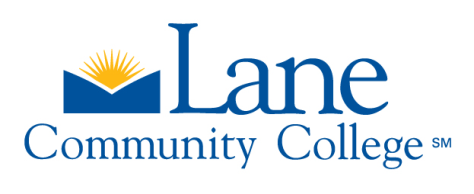 NEXT MEETING:  October 10, 2017, 2:30-4:30pm in LCC 07/212KPersonTimeStartTopic:Decision?Decision?All52:30Agenda ReviewAll52:35Approval of 06/13/17 minutes DecisionAll52:40AnnouncementsAll152:452017-18 MembershipAll203:002017-18 Work PlanREPORTSJennifer203:20Master Plan updateJennifer53:40Building 18 updateJennifer 153:45Summer FMP projects reportDeborah54:00Facilities Rental work updateMike 54:05BikeLane project updateMike 104:10Climate Action Plan 2.0 update4:20ADJOURN